Победа в молодёжном бизнес - конкурсе	В Муниципальном фонде поддержки предпринимательства 15.05.18  прошла защита бизнес - проектов среди учащихся и студентов города Нижний Тагил. Конкурс был организован Администрацией города Нижний Тагил  и МФО  НТМФПП с целью популяризации молодёжного предпринимательства.	В конкурсе  приняли участие около  40 человек. Оценивало участников компетентное жюри в составе, которого были работники  муниципального фонда поддержки предпринимательства, уже состоявшиеся бизнесмены, представители банков и администрации города.  Учащиеся из объединения «Начни своё дело» (3 чел.) представили групповой проект и презентовали свою компанию «OverTime». В итоге ребята заняли 1 место, опередив многих конкурентов. Молодые люди  просто молодцы! Впереди у учащихся награждение , которое состоится в День российского предпринимательства – 25.05.18 и реализация своих бизнес - идей.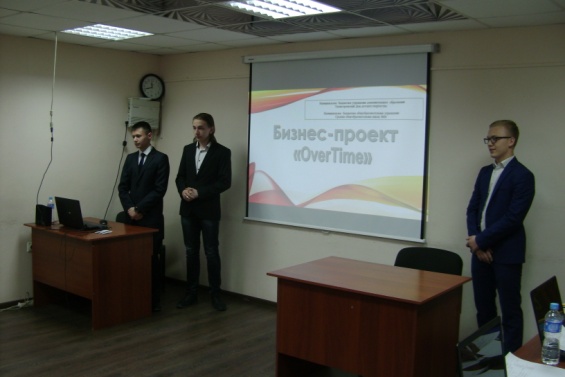 